Dokumentasjonsnotat - Åpningsbalanse 20xxEksempelnotat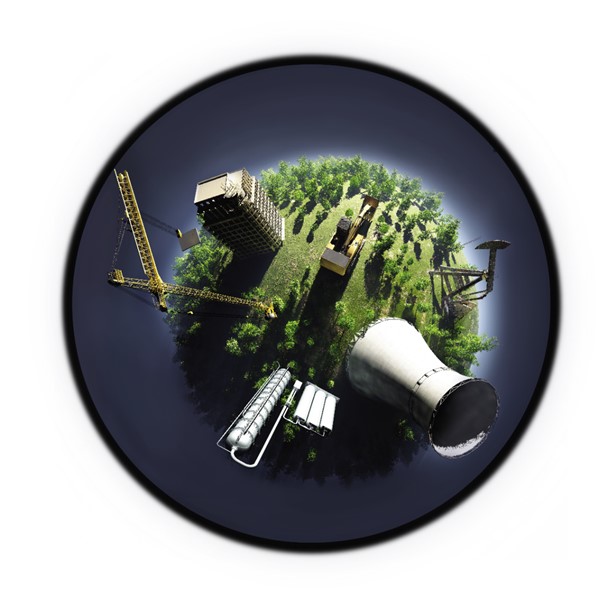 1.0 InnledningDette dokumentet gir en overordnet beskrivelse av åpningsbalansen til «Virksomheten». Dokumentet er utarbeidet i forbindelse med at «virksomheten» fra 1.1.20xx skal føre regnskap etter periodiseringsprinsippet i henhold til de statlige regnskapsstandardene (SRS). Beslutningen om å ta i bruk SRS ble tatt i samråd med «overordnet departement» den «dato». Som en følge av dette må «virksomheten» etablere en ny åpningsbalanse som viser virksomhetens eiendeler og gjeld per 1.1.20xx i henhold til de statlige regnskapsstandardene.Ved utarbeidelse av «virksomhetens» åpningsbalanse etter SRS har det vært nødvendig å foreta en rekke vurderinger av eiendeler og gjeldsposter. Dette dokumentasjonsnotatet dokumenterer metoden og de prinsipper og vurderinger som er lagt til grunn ved etableringen av åpningsbalansen. For nærmere informasjon om detaljer i metode og vurderinger henvises det til underliggende dokumentasjon.2.0 Krav i regelverkÅpningsbalansen er utarbeidet etter de statlige regnskapsstandarder (SRS) og tilhørende veiledningsmateriell utarbeidet av Direktoratet for forvaltning og økonomistyring (DFØ). 3.0 Organisering, klassifisering og verdsettelse3.1 Organisering av arbeidetArbeidet med å utarbeide åpningsbalansen har vært ledet og organisert av «beskrive prosjektorganiseringen for prosjektet».Kartlegging, vurdering og dokumentasjon av eiendeler er gjennomført av «aktuelle avdelinger/seksjoner e.l.» med kunnskap om de ulike typer eiendeler, og sammenstilt av «prosjektet». Følgende informasjonskilder knyttet til eierskap er benyttet (eksempler – skriv inn de informasjonskildene som er benyttet):Informasjon om listeførte eiendeler, jf. bestemmelser om økonomistyring i staten punkt 5.3.7.Transaksjoner, bokførte fakturaer og annen tilgjengelig informasjon fra økonomisystemet Relevante fakturaer i fakturasystemet Relevante kontrakter mellom virksomheten og aktuelle leverandører«Prosjektgruppen/leder etc.» har gjennomgått alle tellelister og verifisert alle eiendeler og all gjeld mht. gyldighet, eksistens, eierskap, fullstendighet og verdi.   Åpningsbalansen er godkjent av «virksomhetens leder/direktør/styret». 3.2 Klassifisering Åpningsbalansen deles inn i to hovedgrupper:EiendelerStatens kapital og gjeldEiendeler deles inn i anleggsmidler og omløpsmidler. Definisjonen av de enkelte begrepene er omtalt i tabellen nedenfor.Tabell 1 Begrepsdefinisjoner3.3 Vesentlighet og beste estimatVesentlighet kan defineres som informasjon som hvis den utelates eller fremstilles uriktig, kan påvirke beslutninger eller vurderinger basert på det avlagte regnskapet. Vesentlighet vil avhenge av art, størrelse eller konsekvensene når det foreligger en utelatelse eller uriktig fremstilling.«Virksomhetens» avsetninger er basert på hva som totalt sett er vesentlig for «virksomheten». «Virksomheten» har således avsatt for alle vesentlige påløpte kostnader og inntekter innenfor områdene lønn, tap på fordringer, andre driftskostnader og transaksjonsbaserte inntekter.3.4 VerdsettelseStatlige regnskapsstandarder (SRS) fastsatt i desember 2023 er lagt til grunn for verdsettelser i åpningsbalansen. 4.0 DokumentasjonI tillegg til dette notatet er det utarbeidet en egen mappe med dokumentasjon av alle eiendeler og gjeld i balansen, samt de underliggende vurderinger som er gjort i tilknytning til de enkelte poster. Dokumentasjonsmappen har samme inndeling og sortering som dette dokumentet og oppbevares hos «virksomheten».
5.0 Fastsettelse av åpningsbalansen
5.1 EiendelerI denne gruppen presenteres anleggsmidler og omløpsmidler med tilhørende undergrupper.5.1.1 AnleggsmidlerAnleggsmidler skal verdsettes til gjenanskaffelsesverdi eller virkelig verdi. I de tilfellene det ikke finnes et velfungerende marked for eiendelen benyttes gjenanskaffelsesverdi. I tilfeller hvor det er vanskelig å vurdere gjenanskaffelsesverdi kan det tas utgangspunkt i historisk kost redusert for slit og elde og benytte dette som estimat på gjenanskaffelsesverdi. Dette er særlig aktuelt når anleggsmiddelet er relativt nytt.Tabellen under viser en samlet oversikt over «virksomhetens» anleggsmidler pr. 01.01.20xx:Tabell 2 Anleggsmidler5.1.1.1 Immaterielle eiendelerImmaterielle eiendeler, som for eksempel programvare, defineres som ikke-pengeposter uten fysisk substans som «virksomheten» benytter for oppfyllelse av samfunnsoppdraget, i tilvirkning eller salg av tjenester, ved utleie til andre foretak eller for administrative gjøremål. Disse er identifisert og eies/disponeres av «virksomheten». Som hovedregel er immaterielle eiendeler som er eldre enn fem år før balansedagen verdsatt til null. Immaterielle eiendeler som er vesentlige for «virksomhetens» drift og som fortsatt benyttes er verdsatt og balanseført selv om de er anskaffet for mer enn fem år siden. Immaterielle eiendeler består av eiendeler som er tatt i bruk i «virksomheten» (konto 104) og immaterielle eiendeler under utførelse (konto 107).I forbindelse med åpningsbalansen er alle pågående prosjekter gjennomgått og vurdert med hensyn til korrekt klassifisering og verdsettelse i åpningsbalansen.Programvarelisenser og egenutviklet programvare (konto 104)«Virksomheten» har balanseført immaterielle eiendeler for totalt 3 133 322 kroner. Posten inneholder programvarelisenser, og datasystem der «virksomheten» har eiendomsretten.Tabellen under viser en oversikt over virksomhetsspesifikke datasystemer i «virksomheten».Tabell 3 Virksomhetsspesifikke datasystemerImmaterielle eiendeler under utførelse (konto 107)«Virksomheten» har balanseført immaterielle eiendeler under utførelse for totalt 405 000 kroner.I forbindelse med åpningsbalansen er alle pågående prosjekter gjennomgått og vurdert med hensyn til korrekt klassifisering og verdivurdering. Egenutviklet programvare som ikke er ferdigstilt er klassifisert som immaterielle eiendeler under utførelse.Tabellen viser en detaljert oversikt over gruppen immaterielle eiendeler under utførelse. Systemer balanseføres på korrekt anleggsgruppe ved endelig ferdigstillelse.Tabell 4 Immaterielle eiendeler under utførelseAlle immaterielle eiendeler er dokumentert i «Dokumentasjonsmappe 5.1.1.1 Immaterielle eiendeler».5.1.1.2 Varige driftsmidlerMed varige driftsmidler forstås varige og betydelige materielle eiendeler. Ved utarbeidelse av åpningsbalansen er alle varige driftsmidler med gjenanskaffelsesverdi på 50 000 kroner eller mer, og gjenværende levetid på over 12 måneder fra tidspunktet for etablering av åpningsbalansen tatt med. Varige driftsmidler er i henhold til SRS 17 følgende eiendeler:Tomter, bygninger og annen fast eiendomMaskiner og transportmidlerDriftsløsøre, inventar, verktøy og lignendeAnlegg under utførelseInfrastruktureiendelerVarige driftsmidler er i åpningsbalansen satt til en verdi på 3 520 434 kroner. Bokført verdi for de ulike eiendelene fremgår av tabellen under:Tabell 5 Varige driftsmidlerAvskrivningsmetode og levetid for de ulike anleggsmiddelgruppene fremgår av tabellen under:Tabell 6 Avskrivning varige driftsmidlerVerdsettelsen av varige driftsmidler er satt til gjenanskaffelsesverdi eller virkelig verdi per 1.1.20xx. I forbindelse med åpningsbalansen er det foretatt en grundig gjennomgang og vurdering av anleggsverdiene og levetid og alle verdier knyttet til varige driftsmidler er dokumentert i mappen «Dokumentasjonsmappe 5.1.1.2».Tomter, bygninger og annen fast eiendom (kontoklasse 110) «Virksomheten» har verdsatt anlegg i denne gruppen til 2 271 528 kroner. Det er foretatt en grundig gjennomgang og vurdering av bygningsverdi og levetid. Med utgangspunkt i SRS 17 er verdivurderingen basert på gjenanskaffelsesverdi. En oversikt over bygninger og relevant dekomponering vises i tabellen under.Tabell 7 Tomter, bygninger og annen fast eiendomMaskiner og transportmidler (konto 120 - 124)Verdien av maskiner og transportmidler er i åpningsbalansen satt til 413 167 kroner. Maskiner og transportmidler klassifiseres under konto 1200 og har i tråd med SRS 17 en levetid på mer enn 3 år og gjenanskaffelsesverdi på 50 000 kroner eller mer. Eiendelene er verdsatt til gjenanskaffelsesverdi i åpningsbalansen.Konto 120 Maskiner, anlegg og tekniske innretninger er verdsatt til 62 834 kroner og er hovedsakelig teknisk utstyr.Konto 123 Personbiler er verdsatt til 233 333 kroner og består av to personbiler og en varebil som «virksomheten» eier. En oversikt over bilene med tilhørende anskaffelsesdato, bokført verdi, levetid og avskrivningssats fremgår av tabellen under:Tabell 8 Maskiner og transportmidlerKonto 124 Andre transportmidler er verdsatt til 117 000 kroner og består av to trucker som «virksomheten» benytter på lager.Driftsløsøre, inventar, verktøy og lignende (konto 125 – 129)Verdien av driftsløsøre, inventar, verktøy og lignende er satt til 335 739 kroner. «Virksomheten» har tre kontorer, lokalisert i Bergen, Oslo og Stavanger. Det er foretatt kartlegging ved telling av fysiske gjenstander (kontorinventar, møterom, datamaskiner etc.). Alle posteringene i åpningsbalansen er dokumentert med verdi og metode for verdivurdering. Ved fastsettelse av gjenanskaffelsesverdi er det tatt hensyn til kvalitet, standard og funksjonalitet ved eksisterende eiendel. Konto 125 Inventar er verdsatt til 140 739 kroner. «Virksomheten» har balanseført kontorinventar som gruppe (pool-aktivering). Det er laget egne grupper for hvert kontorsted (hvis man har flere lokasjoner), og for ulike typer av rom som møterom og kontorer.  Kontorinnredningen er verdivurdert per kontor/møterom basert på listepris for innredningen redusert for slit og elde. Samme metode er også benyttet for kantineinnredning.Konto 128 Datamaskiner og annet IKT-utstyr er verdsatt til 205 000 kroner. «Virksomheten» har balanseført PCer med tilhørende skjerm og dockingstasjoner som grupper i åpningsbalansen. IT-avdeling er ansvarlig for alle virksomhetens datamaskiner, og det er etablert en felles gruppe pr. anskaffelses-år. Alle PCer med tilhørende skjerm og dockingstasjoner er verdivurdert iht. prisliste for tilsvarende modell fra leverandøren, redusert for slit og elde. For kopimaskiner og servere er det benyttet samme metode. Mobiltelefoner anses ikke å være et anleggsmiddel fordi levetiden er under 3 år, og er dermed ikke balanseført i åpningsbalansen.Tabell 9 Inventar og datamaskinerFor en fullstendig oversikt over driftsløsøre henvises det til tellelistene.Anlegg under utførelse:Åpningsbalansen inneholder anlegg under utførelse som ved ferdigstillelse forventes å ha en verdi som overstiger 50 000 kroner. Anlegg under utførelse er ombygging av to bygg som «virksomheten» eier. Beregnet verdi på anleggene er satt til totalt 500 000 kroner. Anleggene overføres til relevant driftsmiddelkonto etter ferdigstillelse.Tabellen viser en oversikt over anlegg under utførelse i «virksomheten».Tabell 10 Anlegg under utførelseInfrastruktureiendeler:I henhold til SRS 17, pkt. 21, er infrastruktureiendeler eiendeler som inngår i transport- eller kommunikasjonsnettverk, som betjener er større geografisk område og har en bredere samfunnsmessig betydning.5.1.1.3 Finansielle anleggsmidlerFinansielle anleggsmidler består av blant annet aksjer og andeler, obligasjoner og langsiktige fordringer. Finansielle anleggsmidler er verdsatt til virkelig verdi.Aktuelle aksjer er dokumentert i mappen «Dokumentasjonsmappe 5.1.1.3 Finansielle anleggsmidler»5.1.2.OmløpsmidlerAlle omløpsmidler er dokumentert i mappen «Dokumentasjonsmappe 5.1.2 Omløpsmidler»5.1.2.1 Beholdning av varer og driftsmateriellAv SRS 12 Beholdninger av varer og driftsmateriell fremgår det at beholdningen av varer er eiendeler som:holdes for salg som en del av ordinær virksomheter under produksjon med henblikk på salgi form av råvarer eller produksjonsmateriell er til bruk i produksjonsprosessen av varer og tjenester for salgBeholdning av driftsmateriell er eiendeler som benyttes i eller utgjør en integrert del av virksomhetens offentlige tjenesteyting. Dette omfatter også råvarer og produksjonsmateriell til bruk i produksjonsprosessen ved offentlig tjenesteyting. 5.1.2.2 Fordringer«Virksomheten» har totalt 736 195 kroner i fordringer i sin åpningsbalanse. Fordringene er verifisert gjennom uttrekk fra regnskapssystem, avstemminger og kontrollrapporter.Fordringene består av følgende poster:Tabell 13 FordringerKundefordringer på konto 150 utgjør 28 500 kroner og er fordringer på kunder som er knyttet til salg og andre inntekter knyttet til «virksomhetens» arbeid. Kundefordringer består av fordringer som er fakturert før 31.12.20xx -1, men hvor innbetalingen vil bli mottatt i 20xx.Opptjent, ikke fakturert driftsinntekt, konto 153, utgjør 51 000 kroner og er inntekter knyttet til salg av tjenester opptjent i 20xx -1, men som ikke var fakturert pr. 31.12.20xx -1.Fordringer på ansatte, konto 154, utgjør 579 755 kroner og inkluderer poster som lønnsforskudd og lån til ansatte. Andre kortsiktige fordringer, konto 157, utgjør 2 920 kroner og vedrører påløpte refusjoner fra NAV. Konto 179 inneholder forskuddsbetalinger, og denne posten utgjør 74 022 kroner. Posten omfatter forskuddsbetalt kostnad til leverandører.5.1.2.3 Bankinnskudd, kontanter og lignende«Virksomheten» disponerer en konto utenfor statens konsernkontoordning. Kontoen er opprettet i «Bank» og har innskudd i euro. «Virksomheten» har en koordineringsfunksjon i prosjekter som finansieres av EU og euro-kontoene benyttes som betalingskontoer for disse prosjektene. Bankkontoene er iht. DFØs veiledning for behandling av valutakonto verdsatt etter Norges Banks midtdagskurs siste virkedag i året, og har pr. balansedato en saldo på 800 000 kroner. Tabell 14 Kasse og bank5.2 Statens kapital og gjeldI denne gruppen presenteres statens kapital og gjeld med tilhørende undergrupper.5.2.1 Statens kapital Statens kapital omfatter virksomhetskapital og avregninger.5.2.1.1 VirksomhetskapitalVirksomhetskapital kan bare opptjenes etter fullmakt fra Stortinget. Statens forvaltningsbedrifter anses å ha slik fullmakt knyttet til kapittel 24xx post 24.5.2.1.2 AvregningerAvregninger finansierer nettosummen av eiendeler og gjeld i balansen. Avregninger gir uttrykk for virksomhetens mellomværende med staten og består i åpningsbalansen av konto 1980 Mellomværende med statskassen – kontant og 1990 Avregnet med staten – andre tidsavgrensningsposter. Tabell 15 Mellomværende med statenKonto 1980 har en saldo på -27 520 kroner. Saldo på 1980 er motpost til rapporterte fordringer og gjeld som inngår i mellomværende med statskassen, jf. siste S-rapport for 20xx-1.Konto 1990 har en saldo på -2 491 680 kroner. Saldo på 1990 er motpost til andre tidsavgrensningsposter i åpningsbalansen. Finansieringen av anleggsmidlene inngår også i denne posten. 5.2.2 Gjeld 5.2.2.1 Avsetning for langsiktige forpliktelser5.2.2.2 Annen langsiktig gjeldGjeld som forfaller til betaling mer enn 12 måneder etter oppstartstidspunkt, defineres som langsiktig gjeld. 5.2.2.3 Kortsiktig gjeldKortsiktig gjeld for «virksomheten» utgjør pr 01.01.20xx totalt -6 070 761 kroner. Ulike kortsiktige gjeldsposter er nærmere beskrevet i tabellene under. Kortsiktig gjeld er dokumentert i mappen «Dokumentasjonsmappe 5.2.2.3 Kortsiktig gjeld».Konto 240 Leverandørgjeld utgjør totalt -2 861 828 kroner. Leverandørgjeld er verdsatt tilsvarende UB i «virksomhetens» regnskap 20xx -1. Dokumentasjon med spesifisert leverandørreskontro ligger i dokumentasjonsmappen.Tabell 17 LeverandørgjeldKonto 260 Skyldig skattetrekk utgjør totalt -551 430 kroner. Forskuddstrekk omfatter trukket skatt av lønnsutbetalinger til ansatte. Posten inneholder ordinært skattetrekk. Saldo på konto 260 tilsvarer skattetrekk for ansatte for 6. termin i 20xx -1.Tabell 18 Skyldig skattetrekkKontogruppe 270-278 Skyldige offentlige avgifter utgjør totalt -226 893 kroner. Konto 278 Påløpt arbeidsgiveravgift omfatter avsatt arbeidsgiveravgift for påløpte arbeidsgiveravgiftspliktige ytelser som ennå ikke er innberettet.Tabell 19 Skyldige offentlige avgifterKonto 294 Avsatte feriepenger utgjør totalt kr -1 236 555 kroner. Posten omfatter skyldige feriepenger opptjent tidligere år og skyldige feriepenger av lønnsavsetninger knyttet til lønn som er opptjent, men ikke utbetalt.Tabell 20 Avsatte feriepengerAnnen kortsiktig gjeld utgjør totalt -1 190 330 kroner. Denne posten er spesifisert i tabellen under.Tabell 21 Annen kortsiktig gjeldSkyldig påløpt lønn på konto 2915 utgjør -350 980 kroner. Hoveddelen av denne posten gjelder lønnsavsetninger iht. SRS 25, og omfatter påløpt overtid, påløpt fleksitid og ikke avviklet ferie.Konto 2960 Påløpte kostnader utgjør -39 350 kroner og gjelder avsetning av påløpte kostnader for regnskapsåret 20xx -1. Dette er kostnader som er påløpt i 20xx -1, men hvor faktura ikke var mottatt ved utgangen av regnskapsåret.Konto 2995 EURO-Konto Motkonto til 1920 utgjør -800 000 kroner og benyttes som avsetningskonto for midler som benyttes i EU prosjekter ref. bankkontoer i euro (1920). Saldo på avsetningskonto skal alltid være lik saldo på tilhørende bankkonto.Henvisning til vedleggHer skal virksomheten omtale metode for kartlegging og dokumentasjon.EIENDELERRessurser som kontrolleres av en virksomhet som følge av tidligere hendelser som forventes å tilføre virksomheten fremtidige økonomiske fordeler eller økt tjenestepotensiale.AnleggsmidlerVarige og betydelige eiendeler som disponeres av virksomheten.Immaterielle eiendelerIkke-pengeposter uten fysisk substans som virksomheten benytter for oppfyllelse av samfunnsoppdraget, i tilvirkning eller salg av varer og tjenester, ved utleie til andre foretak eller for administrative gjøremål. I staten omfatter denne posten i hovedsak programvare.Varige driftsmidlerVarige og betydelige materielle eiendeler.Finansielle anleggsmidlerLangsiktige fordringer, aksjer, andeler og andre finansielle instrumenter som ikke forventes å realiseres innen ett år.OmløpsmidlerEiendeler som ikke inngår som anleggsmiddel. Beholdning av varer og driftsmateriellEiendeler som holdes for salg som en del av ordinær virksomhet, er under produksjon med henblikk på salg, i form av råvarer eller produksjonsmateriell er til bruk i produksjonsprosessen eller som benyttes i eller utgjør en integrert del av virksomhetens offentlige tjenesteyting.FordringerUtestående krav og opptjente, ikke fakturerte inntekter. Fordringer som skal tilbakebetales innen ett år.Bankinnskudd, kontanter og lignendeBankinnskudd og kontante beholdninger. Oppgjørskonto i Norges Bank for bruttobudsjetterte virksomheter inngår ikke her, men inngår i avregninger. Kontoer utenfor konsernkontoordningen, for eksempel kontoer i utenlandsk valuta som virksomheten disponerer inngår i denne posten.STATENS KAPITAL OG GJELDStatens kapitalStatens finansiering av virksomheten. Består av virksomhetskapital og avregnet med statskassen.VirksomhetskapitalStatlige virksomheter kan bare opptjene virksomhetskapital etter fullmakt fra Stortinget. Statens forvaltningsbedrifter anses å ha slik fullmakt.Dersom virksomheten ikke har fullmakt til å opptjene virksomhetskapital kan det opplyses at denne posten ikke er aktuell:«Denne posten er ikke aktuell for «Virksomheten»».AvregningerAvregninger finansierer nettosummen av eiendeler og gjeld i balansen. Posten omfatter både mellomværende med statskassen – kontant og avregnet med statskassen – andre tidsavgrensningsposter. For bruttobudsjetterte virksomheter inngår også konsernkontoene i Norges Bank i avregninger.Statens rentebærende kapitalBenyttes for forvaltningsbedrifter og representerer finansiering av forvaltningsbedriftens anleggsmidler slik de fremstår i kapitalregnskapet.Dersom virksomheten ikke er en forvaltningsbedrift kan denne posten utelates, og det kan opplyses om at denne posten ikke er aktuell:«Denne posten er ikke aktuell for «Virksomheten»».GjeldEr en plikt for virksomheten som oppstår som følge av tidligere hendelser, hvis oppgjør forventes å føre til en strøm av økonomiske ressurser ut av virksomheten.   Avsetning for langsiktige forpliktelserEventuelle langsiktige forpliktelser virksomheten måtte ha.Annen langsiktig gjeldGjeld som forfaller til betaling mer enn 12 måneder etter oppstartstidspunktet. Finansielle leasingavtaler som ikke behandles etter forenklet metode etter SRS 13, klassifiseres som Annen langsiktig gjeld.Statlige virksomheter har som hovedregel ikke anledning til å ta opp langsiktig gjeld. Dersom virksomheten ikke har fullmakt til å ta opp langsiktig gjeld kan det opplyses at denne posten ikke er aktuell:«Denne posten er ikke aktuell for «Virksomheten»».Kortsiktig gjeldGjeld som virksomheten forventer å gjøre opp for i virksomhetens ordinære driftssyklus, og som forfaller til betaling innen 12 måneder etter balansedagen eller transaksjonstidspunktetHer kan virksomheten omtale eventuelle spesielle forhold knyttet til klassifisering i sin virksomhet.Her skal virksomheten gi en konkret fremstilling av spesielle prinsipper og tolkninger som er gjort.KontoNavnBokført verdi104Programvarelisenser og egenutviklet programvare          3 133 333 107Immaterielle eiendeler under utførelse            400 000 110Bygninger          2 271 528 113Anlegg under utførelse            500 000 120Maskiner og anlegg              62 834 123Biler            233 333 124Andre transportmidler            117 000 125Inventar (kontorinventar, innredninger m.m.)            140 739 128Datamaskiner og annet IKT-utstyr            195 000 Totalt          7 053 766 Dersom virksomheten har valgt å balanseføres immaterielle eiendeler som grupper (pool) bør dette omtales særskilt.Dersom virksomheten har benyttet egne ansatte til utvikling av programvare bør det omtales om denne egeninnsatsen er balanseført eller ikke, og hvilke vurderinger som er lagt til grunn for dette valget. Virksomheten kan velge å ikke balanseføre egeninnsats knyttet til utvikling av immaterielle eiendeler som er ferdigstilt eller under utvikling før tidspunktet for åpningsbalansen, selv om balanseføring velges som prinsipp i det periodiserte regnskapet etter åpningsbalansetidspunktet.SystemDivisjonBeskrivelse av systemetVerdi åpningsbalansenSystem 1Divisjon 1Offentlig journalsystem968 503System 2Divisjon 2Intranettplattform509 270System 3Divisjon 3Økonomisystem1 204 786Andre systemerDivisjon 4Lisenser 450 763Totalt     3 133 322SystemDivisjonBeskrivelse av systemetVerdi i åpningsbalansenSystem 1Divisjon 1Utvikling av applikasjon50 000System 2Divisjon 2Egenutviklet programvare125 000System 3Divisjon 3Logistikkløsning230 000Totalt405 000Dersom virksomheten har valgt å balanseføre varige driftsmidler som grupper (pool) bør dette omtales særskilt i tilknytning til den aktuelle eiendelsgruppen nedenfor.Virksomheten kan velge å ikke balanseføre egeninnsats knyttet til utvikling av varige driftsmidler som er ferdigstilt eller under utvikling før tidspunktet for åpningsbalansen, selv om balanseføring velges som prinsipp i det periodiserte regnskapet etter åpningsbalansetidspunktet.Bygninger og annen fast eiendomMaskiner og transport-midlerDriftsløsøre, inventar, verktøy o.l.Anlegg under utførelseSumBokført verdi pr. 01.01.20xx2 271 528413 167335 739500 0003 520 434EiendelGruppeBeskrivelseAvskrivnings-metodeLevetidBygninger og annen fast eiendom1100BygningerLineært20-50 årMaskiner og transport-midler1200Maskiner, anlegg og tekniske innretningerLineært3-10 årMaskiner og transport-midler1230PersonbilerLineært7-8 årDriftsløsør, inventar, verktøy o.l.1250Inventar (kontorinventar, innredninger, mm.)Lineært4-10 årDriftsløsør, inventar, verktøy o.l.1280Datamaskiner og annet IKT-utstyrLineært3-10 årAnlegg under utførelse1130Anlegg under utførelseIngen avskrivning-Dersom virksomheten har tomter, bygninger og annen fast eiendom spesifiseres dette særskilt. Forklaring av hva som ligger til grunn for verdifastsettelsen skal også fremgå.Der bygning og bygningsinstallasjon har ulik levetid skal dekomponering vurderes og beslutningen omtales. For eksempel ventilasjon, elkraft m.m.KontoBeskrivelseVerdi åpningsbalansen1100 BygningerKontor 1 022 188VVS–anlegg 340 729Elkraft 170 365Tele/automat. 85 182Andre installasjoner 85 182Sum Kontor1 703 6461100 BygningerGarasje454 306VVS-anlegg56 788Elkraft56 788Sum Garasje567 882Totalt           2 271 528Dersom virksomheten eier tomter spesifiseres disse særskilt i regnskapet og avskrives ikke. Tomter skal verdsettes til virkelig verdi eller gjenanskaffelsesverdi.BeskrivelseAnskaffelses-dato Bokført verdi 01.01.20xx  Ferdig avskrevet  Avskrivings- sats Personbiler01.01.20xx133 33331.12.20xx5 år – 10 %Varebil01.01.20xx100 00031.12.20xx10 år – 20 % Totalt             233 333Dersom virksomheten eier kunst kan dette spesifiseres og beskrives her. Det er ikke krav om å balanseføre kunstverk som er ervervet før tidspunktet for etablering av åpningsbalansen. Om man velger å balanseføre dette, skal det bokføres på konto 129.KontoBeskrivelseVerdi åpningsbalansen1250 InventarKontorinventar88 092Kantineinnredning52 647Sum inventar140 7391280 DatamaskinerPCer med tilhørende skjerm, docking88 346Kopimaskin63 759Servere52 895Sum datamaskiner205 000Totalt345 739Anlegg under utførelse (113)Anlegg under utførelse (113)Anlegg under utførelse (113)KontoBeskrivelseVerdi åpningsbalansen1130 Anlegg under utførelseFundament bygg 1300 000Diverse anlegg bygg 2200 000Totalt500 000Ved usikkerhet om klassifisering av infrastruktureiendeler bør virksomheten ta kontakt med DFØ for avklaring. Dersom virksomheten har infrastruktureiendeler som skal balanseføres i åpningsbalansen, må forklaring av hva som ligger til grunn for verdifastsettelsen fremgå her.Der infrastruktureiendeler har ulik levetid, skal dekomponering vurderes og beslutningen omtales.Dersom virksomheten har aksjer eller andeler skal disse omtales og spesifiseres her.Dersom aksjer ikke er børsnotert bør metode for verdsettelse omtales særskilt.En mulig måte å beregne aksjens verdi på er:Balanseført EK i selskapet pr. 31.12.xx-1* Eierandelsprosent = Verdi i åpningsbalanseDersom virksomheten har varebeholdning eller beholdning av driftsmateriell under kontogruppe 14 spesifiseres denne her. Metode for verdifastsettelse bør også omtales. Merk at det skal utarbeides egne tellelister/oversikter for varebeholdning og beholdning av driftsmateriell. Det er ikke utarbeidet maler for dette. Tellelistene må inneholde en beskrivelse av beholdningen, beholdningens verdi og angivelse av hvor eiendelen befinner seg.FordringerFordringerFordringer1500Kundefordringer             28 500 1530Opptjent, ikke fakturert driftsinntekter             51 000 1540Fordring på ansatte           579 755 1574Andre kortsiktige fordringer              2 9201790Andre forskuddsbetalte kostnader             74 022 Totalt            736 195 I virksomhetsregnskapet etter SRS kan virksomheten velge å presentereinnkrevingsvirksomhet og andre overføringer til staten etter ett av følgende toalternativer:a) Innkrevingsvirksomhet og andre overføringer til staten presenteres etterkontantprinsippet. b) Innkrevingsvirksomhet og andre overføringer til staten presenteres etter sammeprinsipper som de er bokført. Dette innebærer at virksomheten presentererbokførte fordringer og gjeld i et eget avsnitt i balansen. Dersom virksomheten har innkrevingsvirksomhet og andre overføringer til staten bør det beskrives hvilket alternativ som er valgt. Konto 151 er forbeholdt fordringer knyttet til innkrevingsvirksomhet. Det anbefales å opprette separat reskontrofunksjon i tilknytning til konto 151 for innbetalinger knyttet til innkrevingsvirksomheter.Dersom virksomheten har avsatt for tap på fordringer bør dette omtales særskilt her.Kasse og bankKasse og bankKasse og bank1920Bankinnskudd i utenlandsk valuta (utenfor statens konsernkontoordning)           800 000 Totalt           800 000 For bankinnskudd i utenlandsk valuta (utenfor statens konsernkontoordning) må virksomheten ha fått innvilget unntak fra konsernkontoordningen i henhold til punkt 3.7.1 i Bestemmelsene om økonomistyring i staten, dersom unntaket ikke følger punkt 3.6.3 i bestemmelsene (koordinator for EU-midler).Dersom det er aktuelt skal virksomheten spesifisere virksomhetskapital her.Avregnet med statskassenAvregnet med statskassenAvregnet med statskassen1980Mellomværende med statskassen - kontant (motpost IB)            (27 520)1990Avregnet med statskassen - andre tidsavgrensningsposter (IB)         (2 491 680)  Totalt         (2 519 200) Eksempler på langsiktige forpliktelser kan være miljøforpliktelser eller andre avsetninger for forpliktelse.Eksempler på langsiktig gjeld kan være i form av obligasjonslån som er omsettelige verdipapirer, gjeld til finansinstitusjoner eller annen langsiktig gjeld. Det kan også være finansielle leieavtaler.LeverandørgjeldLeverandørgjeldLeverandørgjeld2400Leverandørgjeld, innland       (2 861 828)Totalt       (2 861 828) Skyldig skattetrekk Skyldig skattetrekk Skyldig skattetrekk2600Forskuddstrekk          (551 430)Totalt          (551 430)Skyldige offentlige avgifterSkyldige offentlige avgifterSkyldige offentlige avgifter2780Påløpt arbeidsgiveravgift på påløpt lønn            (48 125)2781Påløpt arbeidsgiveravgift på påløpt overtid              (1 363)2785Påløpt arbeidsgiveravgift           (177 405)Totalt          (226 893)Avsatte feriepengerAvsatte feriepengerAvsatte feriepenger2940Skyldige feriepenger, opptjent tidligere år       (1 235 396)2942Skyldige feriepenger av opptjent, ikke utbetalt lønn, overtid, mv.              (1 159)Totalt       (1 236 555)Dersom virksomheten mottar forskuddsbetaling (konto 290) bør det spesifiseres her.Annen kortsiktig gjeldAnnen kortsiktig gjeldAnnen kortsiktig gjeld2915Skyldig påløpt lønn(350 980)2960Påløpte kostnader(39 350)2995EURO-Konto Motkonto til 1920(800 000)Totalt(1 190 330)       Her skal virksomheten liste opp relevante vedlegg